1. Describe what a flag is and list three uses of flags.2. Know and locate the following parts of a flag:CantonFieldFinial FlagstaffFlyFly endHalyardHoist sideTruck3. Know three important guidelines for the care and handling of your national flag.4. Learn how to and practice folding your national flag.5. Practice proper etiquette when saluting your national flag.In uniform while standingIn uniform while marchingIn field uniformWhile wearing headgear When not in uniform 6. Draw the Pathfinder flag with emblem.Learn who designed the Pathfinder flag and who sewed the first Pathfinder flagColour your drawing with appropriate colours.Know the meaning of the emblem.7. Draw the Adventist Flag.Explain what the colours represent.Know what the emblem represents.8. Know how to display the national, state and /or province, Christian, AY, and Pathfinder flags for each of the following occasions:Campsite when campingPlatform for special ceremonies Church service for Induction, Investiture, and or Pathfinder Sabbath.Fair boothPathfinder/AY Club meeting 9. Learn and share with your group the history of your country/island’s flag and what the colours and symbols on it represent.10. Identify the flags of your Division and know what countries they represent.Chelmsley Wood Pathfinders ClubChelmsley Wood Pathfinders ClubChelmsley Wood Pathfinders ClubChelmsley Wood Pathfinders ClubChelmsley Wood Pathfinders ClubChelmsley Wood Pathfinders ClubChelmsley Wood Pathfinders ClubChelmsley Wood Pathfinders ClubPathfinder Honour: WorkbookPathfinder Honour: WorkbookPathfinder Honour: WorkbookPathfinder Honour: WorkbookPathfinder Honour: WorkbookPathfinder Honour: WorkbookPathfinder Honour: WorkbookPathfinder Honour: WorkbookFlagsFlagsFlagsFlagsFlagsFlagsFlagsFlags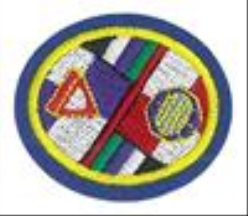 Name:Club:Date Started:   Date Started:   Date Completed:   Date Completed:   Date Completed:   Instructor Name:Instructor Name:Signature:Signature:Club Director’s Name:Club Director’s Name:Signature:Signature:Please Award Patch:Please Award Patch:Please Award Patch:Please Award Patch:Please Award Patch:Date:Date:To be signed by Authorised Person after satisfactory completion.  Leaders, please see the Assessment Sheet for a checklist of practical requirements and a short test to check knowledge of honour.To be signed by Authorised Person after satisfactory completion.  Leaders, please see the Assessment Sheet for a checklist of practical requirements and a short test to check knowledge of honour.To be signed by Authorised Person after satisfactory completion.  Leaders, please see the Assessment Sheet for a checklist of practical requirements and a short test to check knowledge of honour.To be signed by Authorised Person after satisfactory completion.  Leaders, please see the Assessment Sheet for a checklist of practical requirements and a short test to check knowledge of honour.To be signed by Authorised Person after satisfactory completion.  Leaders, please see the Assessment Sheet for a checklist of practical requirements and a short test to check knowledge of honour.Date Patch PresentedDate Patch PresentedDate Patch PresentedDate Patch PresentedDate Patch PresentedDate Patch PresentedDate Patch Presented